organizačná zložka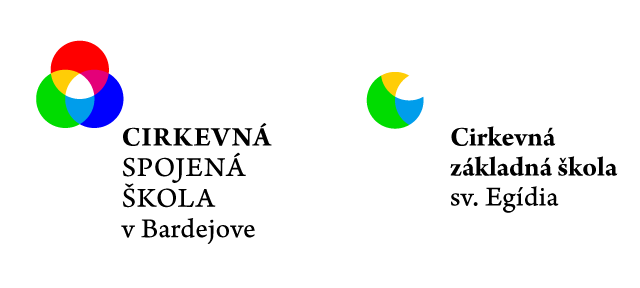 „Moderná škola so zachovaním tradičných hodnôt.“PredkladateľZriaďovateľPlatnosť dokumentu od:	1. 9. 2017							          .......................................................									      riaditeľ školyZmeny  v školskom vzdelávacom programe ISCED1Všeobecná charakteristika školy:  I.1. 	Veľkosť   školy Sme plne organizovanou základnou školou. Súčasťou školy je školský klub detí, školské stredisko záujmovej činnosti a školská jedáleň. Škola je situovaná v dvoch budovách, v hlavnej budove je riaditeľstvo, väčšina tried a školské stredisko záujmovej činnosti. V druhej budove je školský klub detí, školská jedáleň a  triedy I. stupňa. Využívané 
sú priestory školského dvora s malým asfaltovým  ihriskom a oddychovou zónou,  aj  menší školský dvor pri druhej budove na činnosť školského klubu detí. Škola má zriadenú malú telocvičňu a posilňovňu. Na škole je zriadená jazyková učebňa, 2 počítačové učebne a miestnosť pre špeciálnu pedagogičku. Ústredným miestom pre duchovnú formáciu žiakov 
aj pedagógov je školská kaplnka. Prvý stupeň Cirkevnej základnej školy sv. Egídia navštevuje 147 žiakov. Rozdelení 
sú do 8   tried.    1.  ročník:   35 žiakov, 2 triedy  /Mgr. J. Velgosová, Mgr. Mária Varmusová/2.  ročník:   33 žiakov, 2 triedy  /Mgr. O. Forišová, Mgr. Marianna Terpitková/3.  ročník:   48 žiakov, 2 triedy  /PaedDr. Renáta Matejová, Mgr. Lucia Zeleniaková/4.  ročník:   31 žiakov, 2 triedy   /Mgr. Štefánia Demská, PaedDr. Silvia Šinaľová /Priemerný počet žiakov v triede I. stupňa je 18,38.Súčasťou školy je aj školský klub detí,  ktorý navštevuje 123  žiakov v 4 oddeleniach, pričom pre veľký  počet detí v ňom podľa potreby vypomáhajú aj učiteľky I. stupňa .Pri uvedených počtoch žiakov v jednotlivých ročníkoch je nepríjemný fakt, že hraničný stav žiakov v treťom ročníku  a  prípadná  migrácia, majú  dopad  na  organizáciu    školy,  
a  tak  i  na personalistiku a samozrejme i ekonomiku. I.2. 	Charakteristika žiakov Nesieme všetky znaky spádovej cirkevnej školy a odráža sa u nás sociálne zloženie 
a zázemie v rodinách. To, že sme nemohli v predchádzajúcich rokoch preplácať dochádzajúcim žiakom cestovné, sa prejavilo tým, že počet dochádzajúcich žiakov poklesol o viac ako 50 % a v súčasnej dobe, keď sa cestovné prepláca, ich počet pomaly stúpa. Demografická kríza je ďalším veľmi nepríjemný faktorom, ktorý spôsobil pokles žiakov. V priebehu ďalších  rokov očakávame stabilizovaný stav. Kladne hodnotíme fakt, 
že nemáme veľa problémových žiakov. Všetci žiaci, ktorí majú špecifické problémy s učením a správaním sú pod vedením školskej špeciálnej pedagogičky začlenení do vyučovacieho procesu.  Už niekoľko rokov sa úspešne venujeme integrácii žiakov s rôznym hendikepom. Vzhľadom na typ budovy nedokážeme zabezpečiť plne bezbariérové prostredie, 
ale sme ochotní v maximálnej možnej miere vychádzať v ústrety žiakom i rodičom a akceptovať ich potreby. I.3. 	Charakteristika pedagogického zboru Zo štatistiky žiakov vyplývajú aj počty pedagogických pracovníkov. Z celkového počtu  7 triednych učiteliek na I. stupni, sú všeky kvalifikované, 3 kolegyne si doplnili vzdelanie anglického jazyka pre I. stupeň na Prešovskej univerzite. 2 vyučujúce si rozšírili vzdelanie o informatickú výchovu. Na čiastočný úväzok vyučujú ešte náboženstvo rehoľná sestra 
Mgr. Noemi Hajduková a vdp. kaplán Marek Svat.Všetci pedagogickí  pracovníci úspešne absolvovali školenie IKT a skúsenosti využívajú v pedagogickej práci.     I.4. 	Dlhodobé projektyRobiť  školu pestrou a zaujímavou bez finančných prostriedkov  je nereálne. Východiskom z tejto situácie je účasť  na projektoch, čo však znamená prácu navyše. Častým sprievodným  negatívnym javom je i frustrácia pracovníkov z dôvodov netransparentného vyhodnocovania projektov. I napriek tomu sledovanie výziev na podávanie projektov ostáva nevyhnutnosťou. V predchádzajúcich školských rokoch sme boli úspešní v niekoľkých projektoch. Predovšetkým projekt Renovabis a projekt Bezpečná škola. V minulosti sme medzi prvými školami uspeli v projekte Infovek. I.5. 	Spolupráca s rodičmi a inými subjektmi Tejto  problematike   chceme   venovať  zvýšenú pozornosť. Úzka spolupráca s rodičmi je nevyhnutnosťou. Máme  spoločný  objekt  záujmu, ktorým  je žiak. Nutné je  hľadať  styčné body       spolupráce,    spôsob    získavania    spätnej   väzby,   vyhodnocovať      úroveň	 obojstrannej spokojnosti, námety na činnosť. Zosúladiť  požiadavky  rodičov,   žiakov,   učiteľov s možnosťami školy. Stanoviť  si spoločné ciele a vypracovať  plán činností je úloha pre členov rodičovskej rady spolu s vedením školy.	Premyslieť  si stratégiu, zvoliť si aktívnych triednych dôverníkov,  ktorí sú ochotní  venovať  sa tejto práci.  Rodičovská rada sa schádza  pravidelne 4 krát ročne, v odôvodnených prípadoch i na mimoriadnom zasadaní. Je sprostredkovateľom požiadaviek medzi rodičovskou verejnosťou a pedagogickým kolektívom.  Riadi sa pravidlami zverejnenými 
vo svojom štatúte. Rada školy je volená na štvorročné funkčné obdobie. Zaujíma sa o prácu a výsledky dosahované školou. Vyjadruje sa k programu školy, ekonomickej situácii, schvaľuje záverečnú správu o výchovno-vzdelávacích výsledkoch a prerokuváva školský vzdelávací program. Je partnerom vedenia školy, má význačné zákonom stanovené právomoci. 
Jej členovia, najmä zástupcovia  zriaďovateľa a školy majú významné možnosti 
pri presadzovaní spoločných cieľov a stratégií školy. Aktuálna situácia vyžaduje spoluprácu so spoločenskými organizáciami, štátnymi inštitúciami a odbornými zariadeniami typu CPPPaP a detských diagnostických centier  podľa rozpracovaných potrieb žiakov.  Vychádzajú z potrieb žiakov, rodičov, učiteľov a spoločnosti.   I.6. 	Priestorové a materiálno–technické podmienky školy Okrem základnej školy je súčasťou Cirkevnej spojenej školy aj gymnázium a základná umelecká škola. Škola má kmeňovú budovu a budovu školskej jedálne.Kmeňová budova školy prešla rekonštrukciou, priestory zodpovedajú najnovším hygienickým normám. Súčasťou školy je 15 kmeňových tried, 2 učebne informatiky, jazyková učebňa, chemické laboratórium, učebňa technickej výchovy, malá telocvičňa, vonkajšie asfaltové ihrisko. Budova školskej jedálne prešla zásadnou rekonštrukciou. Jej nadstavbou škola získala dostatočné priestory pre triedy 1. – 4. ročníka základnej školy, pre školský klub detí 
a pre základnú umeleckú školu. Škola získala pozemok okolo školskej jedálne o výmere 
30 árov na nové ihrisko a prípadný ďalší rozvoj. Do uvoľnených priestorov v kmeňovej budove sa presťahovalo gymnázium. Týmito opatreniami sa racionalizovala ekonomika a hospodárenie školy, logicky sa prepojil výchovno-vzdelávací proces medzi jednotlivými stupňami a voľnočasovými aktivitami popoludní. Na škole bol zriadený kamerový systém monitorujúci školský dvor, priestory šatní a spoločných chodieb, v spolupráci s rodičmi boli vymaľované triedy a spoločné priestory, vykonané revízie  a  údržby elektrických zariadení a rozvodov vody. V najbližšom období plánujeme zriadenie multimediálnej učebne pre prírodovedné predmety.I.7. 	Škola ako životný priestor Školské prostredie je  miesto, kde jeho pracovníci a žiaci denne trávia veľa času. 
Z tohto dôvodu si vyžaduje starostlivosť  o hygienu a estetickosť  prostredia. Na jeho kvalite sa podieľajú všetci pracovníci školy. Kvetinová výzdoba je súčasťou profesijnej 
cti vyučujúcich  technických a pestovateľských prác a v ich plánoch práce je stanovená 
v cieľoch a metodických postupoch. Nástenky na chodbách zase hovoria o kvalite estetického cítenia vyučujúcich výtvarnej výchovy a triednych učiteľov. Majú byť  estetické, s vhodnou tematikou, pre žiakov inšpirujúce. Sú súčasťou správnej výchovy  k životnému prostrediu a k výchove ku kresťanským hodnotám.I.8. 	Podmienky na zaistenie bezpečnosti a ochrany zdravia pri výchove a vzdelávaní  BOZP je  prioritnou témou, ktorej budeme i naďalej venovať zvýšenú pozornosť. 
Všetci pracovníci školy prešli základným školením o bezpečnosti práce. Túto oblasť  pokrýva odborný externý pracovník . Žiaci sú každý rok  na prvých hodinách  poučení o bezpečnosti 
a ochrane zdravia.  Vyučujúci niektorých predmetov, ako telesná výchova, pracovné vyučovanie, či pri práci v počítačových učebniach,  a tiež pred rôznymi akciami mimo budovy školy,  ako sú výlety, exkurzie, kurzy či vychádzky, sú povinní poučiť  žiakov 
o pravidlách správania sa. Tie sú zapracované aj do školského poriadku pre žiakov 
a informujeme o nich aj rodičov. Za bezpečné prostredie zodpovedá školník, ktorého dennou povinnosťou je skontrolovať priestory školy pred  vyučovaním. Škola má vypracovaný plán revízií jednotlivých zariadení. Problémové ostáva poisťovanie žiakov. Našou snahou bude tento problém doriešiť po dohovore s rodičmi a zriaďovateľom školy. V každej špeciálnej učebni visí organizačný poriadok.        Charakteristika školského vzdelávacieho programu. II.1. 	Pedagogický princíp školy (vlastné ciele výchovy a vzdelávania) II.1.1. 	Pedagogický princíp školyVo všeobecnej rovine sú deklarované v Zákone o výchove a vzdelávaní z 22.mája 2008 v paragrafe 3, v odstavcoch a. až  r. a ciele ukladá paragraf  4 menovaného zákona. Rozdielnosť regiónov, podmienok škôl, žiakov, pedagogického zboru či iných, 
sa premieta do individuálnych cieľov jednotlivých škôl. Výchovno-vyučovací proces 
je kreatívna práca, vyžadujúca tvorivých pedagógov. Jedným z cieľov našej školy  bude 
aj  citlivá personálna politika, bez ktorej zmena školy nie je možná. Jej úspešnosť  závisí 
aj od úrovne motivácie. Vytýčenie reálnych cieľov v každom predmete, vypracovaný systém 
ich vyhodnocovania, schopnosť korekcií,   schopnosť dostať  ich prostredníctvom  predmetových komisií do každej výchovno-vyučovacej  činnosti  by mal byť ďalší cieľ.Citlivý prístup pri  osvojovaní si vedomosti primerane svojím schopnostiam, naučiť  žiakov  učiť  sa, informácie vyhľadávať, spracovávať, triediť, vyhodnocovať. Vedieť  
ich efektívne využiť  v ďalšom štúdiu na stredných školách a v praktickom živote.  Škola zabezpečí vhodné podmienky aj na vzdelávanie žiakov 
so špeciálno-pedagogickými potrebami. Pre žiakov so špeciálnymi výchovno-vzdelávacími potrebami  máme vypracované  individuálne výchovno – vzdelávacie programy. Všetci pedagogickí pracovníci sú povinní vytvárať  v škole a triede vhodnú pracovnú klímu bez ohrozenia a stresu. Dlhodobé úlohy:Výchovno-vzdelávaciu činnosť smerovať k príprave žiakov na život, ktorý od nich vyžaduje, aby boli schopní kriticky a tvorivo myslieť, rýchlo a účinne riešiť problémy.Pripraviť človeka rozhľadeného, vytrvalého, schopného kooperovať a pracovať v tíme, schopného sebamotivácie k celoživotnému vzdelávaniu.Dosiahnuť zvýšenie gramotnosti v oblasti IKT žiakov.Zabezpečiť kvalitnú prípravu žiakov vcudzích jazykoch so zreteľom na možnosti školy, so zameraním na komunikatívnosť a sohľadom na schopnosti jednotlivých žiakov.Formovaťu žiakov tvorivý životný štýl, vnútornú motiváciu, emocionálnu inteligenciu, sociálne cítenie a hodnotové orientácie.Vychovávať žiakov v duchu humanistických princípov.V spolupráci s rodičmi žiakov vychovať pracovitých, zodpovedných, morálne vyspelých a slobodných ľudí.Ciele výchovy a vzdelávania:nadobudnúť potrebné vedomosti a zručnosti, vedieť ich vždy správne použiť, rozvíjať kľúčové spôsobilosti komunikačné spôsobilosti, matematická gramotnosť 
a gramotnosť v oblasti prírodných vied a technológií, spôsobilosti v oblasti digitálnej gramotnosti (informačno - komunikačné technológie), spôsobilosti učiť sa učiť sa, riešiť problémy, ďalej sú to osobné, sociálne a občianske spôsobilosti, spôsobilosť chápať kultúru v kontexte a vyjadrovať sa prostriedkami danej kultúryviesť žiakov ku komunikatívnosti, flexibilnosti, tvorivosti, učiť ich vyhľadávať informácie, vedieť prezentovať svoju prácu, vedomosti a spôsobilosti.Ďalšie ciele: posilniť úlohu a motiváciu učiteľov, ich profesijný rast,podporovať talenty, osobnosť a záujmy každého žiaka, skvalitniť spoluprácu s rodičmi, verejnosťou a inými školami aj v zahraničí,zaviesť nové formy a metódy práce. II.1.2 	Zameranie školy Škola je umiestnená v centre mesta. Snaží sa dať kvalitné  základné vzdelanie všetkým žiakom, ktorí prejavia záujem študovať na našej škole. V rámci možností v ponuke  školského vzdelávacieho programu sme sa rozhodli zriadiť v prvom ročníku predmet Hudobno-dramatické divadlo, aby sme odbúrali stres pri prechode z materskej školy na základnú školu. Chceme, aby žiaci mali možnosť  budovať si zdravé sebavedomie recitáciou a spevom, aby si zvykli na spoločné vystupovanie v kolektíve. V neposlednom rade rozvinú aj svoje pohybové, interpretačné a herecké schopnosti 
so zreteľom na uplatnenie sa v osvetovej, kultúrnej i umeleckej činnosti. V akcii  si môžu zažiť rôzne situácie a fungovať v sociálnej skupine, môžu relaxovať i ventilovať rôzne emócie, zlepšia si komunikačné zručnosti, schopnosť presadiť sa, efektívne riešiť konflikty a rôzne situácie, rozvinú svoju sebadôveru, kreativitu, fantáziu, schopnosť sústrediť sa, vnímať seba a svoje okolie, optimálne kooperovať, naučia sa regulovať nežiaduce prejavy svojho správania a rozvinú svoje estetické cítenie a emocionálnu stránku osobnosti. Už od 1. ročníka sa na našej škole vyučuje anglický jazyk, čím chceme prispieť k lepšej jazykovej príprave žiakov. Špecifikom našej školy je aj rozšírené vyučovanie katolíckeho náboženstva vo všetkých ročníkoch, čo vyplýva z požiadaviek školskej komisie Konferencie biskupov Slovenska.  Základná filozofia školy: dôraz na efektívne, tvorivé a humánne vyučovanie predmetov, vzdelanie pre život.Silnými stránkami školy sú: pedagogickí zamestnancipostavenie školy v rámci mesta a okresu veľký záujem rodičov o školu,rozmiestnenie žiakov na stredné školy a odborné školy podľa záujmuvýborné výsledky školy v Testovaní deviatakovorientácia na výuku cudzích jazykov v kooperácii s bilingválnym gymnáziom v rámci  Cirkevnej spojenej školyprezentácia školy na verejnosti v rámci mesta a okresu Centrum voľného času kooperácia so základnou umeleckou školou v rámci Cirkevnej spojenej školyvlastná klíma školy, ktorá je charakteristická pre cirkevné školy exteriér školyzlepšujúce sa materiálno-technické vybavenie školyOblasti, v ktorých je potrebné úroveň výchovy a vzdelávania zlepšiť: skvalitniť prácu s nadanými a talentovanými žiakmi,zefektívniť spoluprácu s rodičmi,ešte viac zapájať žiakov do rôznych súťaží, motivovať učiteľov pri vypracovávaní projektov, venovať sa žiakom v mimovyučovacom časeII.1.3. 	Profil absolventa Stupeň  vzdelania ISCED 1: Absolvent 1.stupňa  by sa mal naučiť  ,,učiť  sa,, a tým získať  kompetenciu  pre celý život. Mal by byť schopný vyhľadávať, hodnotiť a využívať rôzne učebné zdroje informácií a osvojiť si metódy práce s informáciami. . Keďže sme katolíckou školou, naším zámerom je, aby absolvent 1. stupňa dokázal svojím vystupovaním vytvárať dobré medziľudské vzťahy, byť schopný hodnotiť svoju úlohu v škole, ale aj v rodine a spoločnosti, mal by byť schopný odlišovať dobré od zlého – starať sa o svoje fyzické i psychické zdravie. Škola ho učí zvládať  neúspech a chyby vnímať  ako cestu k poznaniu. Má zvládnuté všetky kompetencie na postup do nižšieho sekundárneho vzdelania ISCED 2. Dokáže 
sa hodnotiť, pracovať v tíme, orientovať  sa pri vyhľadávaní informácií, rieši problémy, zvláda multimédiá. Je schopný vnímať krásu a byť si vedomý svojich kvalít, aby sa dokázať primerane ohodnotiť. Program primárneho vzdelávania (1. stupňa základnej školy) má zabezpečiť hladký prechod z predškolského vzdelávania a z rodinnej starostlivosti na školské vzdelávanie prostredníctvom stimulovania poznávacej zvedavosti detí, vychádzajúcej z ich osobného poznania. Východiskom sú aktuálne skúsenosti žiaka, vedomosti, pojmy a záujmy, 
ktoré sú rozvíjané podľa jeho reálnych možností tak, aby sa dosiahol pevný základ 
pre jeho budúci akademický a sociálny úspech. Program je založený na princípe postupu 
od známeho k neznámemu pri nadobúdaní nových skúseností z pozorovania a zažitia aktivít 
a udalostí, ktoré sú spojené so životom dieťaťa a s jeho bezprostredným kultúrnym 
a prírodným prostredím. V tomto veku je pre deti dôležitá programová možnosť získať vlastnými aktivitami bohaté skúsenosti a zážitky prostredníctvom hry a učenia v skupine rovesníkov. Osobitne významné je aj poskytovanie možností rozvíjať si potrebu vyjadrovať 
sa a realizovať sa prostredníctvom slov, pohybov, piesní a obrazov, čo je významný základ pre rozvoj gramotnosti Základom je priateľská a ústretová klíma, ktorá podnecuje žiakov 
k spontánnemu a tvorivému poznávaniu, konaniu, hodnoteniu a dorozumievaniu a podporuje celostný rozvoj ich osobnosti. Program primárneho vzdelávania má pripraviť žiakov 
na samostatnú prácu i na prácu v skupinke, aby každý z nich získal pevný základ spoločného poznania a zároveň osobnej skúsenosti z vzájomného ohľadu, uznania a úcty. Vzdelávanie 
na prvom stupni je organizované tematicky s prirodzeným začlenením integratívnych predmetových prvkov, čím sa vytvára základ pre nižšie sekundárne vzdelávanie 
(ktoré už uplatňuje špecifickejší predmetovo-disciplinárny prístup). Súčasťou cieľového programu je aj včasná korekcia prípadných znevýhodnení (zdravotných, sociálnych 
a učebných) a rozpoznanie, resp. podchytenie špecifických potrieb, záujmov a schopností (vrátane nadania a talentu) žiakov. Dôležité je podchytenie žiakov so špeciálnymi 
výchovno-vzdelávacími potrebami. (včasná depistáž, diagnostika a korekcia prípadných znevýhodnení).Hodnotenie žiakov je postavené na plnení konkrétnych a splniteľných úloh, je založené prevažne na diagnostikovaní a uplatňovaní osobného rozvoja žiaka. Každý žiak musí mať možnosť zažívať úspech a musí vedieť, že chyby a ich odstraňovanie tiež napomáhajú 
k jeho rozvoju.Profil absolventaAbsolvent programu primárneho vzdelania má osvojené (aj vlastným podielom) základy čitateľskej, pisateľskej, matematickej, prírodovedeckej a kultúrnej gramotnosti. Nadobudol základy pre osvojenie účinných techník (celoživotného) učenia sa a pre rozvíjanie spôsobilostí. Získal predpoklady pre to, aby si vážil sám seba, i druhých ľudí, aby bol dokázal ústretovo komunikovať a spolupracovať. Má osvojené základy používania materinského, štátneho a cudzieho jazyka. Úroveň rozvinutosti kľúčových kompetencií tvorí bázu pre ďalší rozvoj v následných stupňov vzdelávania. Absolvent primárneho vzdelania má osvojené tieto kľúčové kompetencie (spôsobilosti):sociálne komunikačné kompetencie (spôsobilosti):vyjadruje sa súvisle a výstižne písomnou aj ústnou formou adekvátnou primárnemu stupňu vzdelávania,dokáže určitý čas sústredene načúvať, náležite reagovať, používať vhodné argumenty a vyjadriť svoj názor,uplatňuje ústretovú komunikáciu pre vytváranie dobrých vzťahov so spolužiakmi, učiteľmi, rodičmi a s ďalšími ľuďmi, s ktorými prichádza do kontaktu,rozumie rôznym typom doteraz používaných textov a bežne používaným prejavom neverbálnej komunikácie a dokáže na ne adekvátne reagovať,na základnej úrovni využíva technické prostriedky medzi osobnej komunikácie,chápe význam rešpektovania kultúrnej rozmanitosti,v cudzích jazykoch je schopný na primeranej úrovni porozumieť hovorenému textu, uplatniť sa v osobnej konverzácii, ako aj tvoriť texty, týkajúce sa bežných životných situácií,kompetencia (spôsobilosť) v oblasti matematického a prírodovedného myslenia:používa základné matematické myslenie na riešenie rôznych praktických problémov v každodenných situáciách a je schopný (na rôznych úrovniach) používať matematické modely logického a priestorového myslenia a prezentácie (vzorce, modely)je pripravený ďalej si rozvíjať schopnosť objavovať, pýtať sa a hľadať odpovede, ktoré smerujú k systematizácii poznatkov,kompetencie (spôsobilosti) v oblasti informačných a komunikačných technológií:vie používať vybrané informačné a komunikačné technológie pri vyučovaní a učení sa,ovláda základy potrebných počítačových aplikácií,dokáže primerane veku komunikovať pomocou elektronických médií,dokáže adekvátne veku aktívne vyhľadávať informácie na internete,vie používať rôzne vyučovacie programy,získal základy algoritmického myslenia,chápe, že je rozdiel medzi reálnym a virtuálnym svetom,vie, že existujú riziká, ktoré sú spojené s využívaním internetu a IKT.kompetencia (spôsobilosť) učiť sa:má osvojené základy schopnosti sebareflexie pri poznávaní svojich myšlienkových postupov,uplatňuje základy rôznych techník učenia sa a osvojovania si poznatkov ,vyberá a hodnotí získané informácie, spracováva ich a využíva vo svojom učení 
a v iných činnostiach,uvedomuje si význam vytrvalosti a iniciatívy pre svoj pokrok, kompetencia (spôsobilosť) riešiť problémy:vníma a sleduje problémové situácie v škole a vo svojom najbližšom okolí, adekvátne svojej úrovni navrhuje riešenia podľa svojich vedomostí a skúseností 
z danej oblasti,pri riešení problémov hľadá a využíva rôzne informácie, skúša viaceré možnosti riešenia problému, overuje správnosť riešenia a osvedčené postupy aplikuje 
pri podobných alebo nových problémoch,pokúša sa problémy a konflikty vo vzťahoch riešiť primeraným (chápavým 
a spolupracujúcim) spôsobom,osobné, sociálne a občianske kompetencie (spôsobilosti):má základy pre smerovanie k pozitívnemu sebaobrazu a sebadôvere,uvedomuje si vlastné potreby a tvorivo využíva svoje možnosti,dokáže odhadnúť svoje silné a slabé stránky ako svoje rozvojové možnosti,uvedomuje si dôležitosť ochrany svojho zdravia a jeho súvislosť s vhodným a aktívnym trávením voľného časudokáže primerane veku odhadnúť dôsledky svojich rozhodnutí a činov,uvedomuje si, že má svoje práva a povinnosti,má osvojené základy pre efektívnu spoluprácu v skupine,dokáže prijímať nové nápady alebo aj sám prichádza s novými nápadmi a postupmi pri spoločnej práci,uvedomuje si význam pozitívnej sociálno-emočnej klímy v triede a svojim konaním prispieva k dobrým medziľudským vzťahom,kompetencia (spôsobilosť) vnímať a chápať kultúru a vyjadrovať sa nástrojmi kultúry:dokáže sa vyjadrovať na úrovni základnej kultúrnej gramotnosti prostredníctvom umeleckých a iných vyjadrovacích prostriedkov,dokáže pomenovať druhy umenia a ich hlavné nástroje a vyjadrovacie prostriedky (na úrovni primárneho vzdelávania),uvedomuje si význam umenia a kultúrnej komunikácie vo svojom živote,cení si a rešpektuje kultúrno-historické dedičstvo a ľudové tradície,rešpektuje vkus iných ľudí a primerane veku dokáže vyjadriť svoj názor a v kusový postoj,ovláda základné pravidlá, normy a zvyky súvisiace s úpravou zovňajšku človeka,pozná bežné pravidlá spoločenského kontaktu (etiketu),správa sa kultúrne, primerane okolnostiam a situáciám,má osvojené základy pre tolerantné a empatické vnímanie prejavov iných kultúr.Základná škola ako vzdelávacia inštitúcia sa nevzdáva ani úlohy výchovy, 
preto požaduje, aby absolvent bol aj usilovný, svedomitý, samostatný, čestný. Snaží 
sa vzdelávanie vykonávať tak, aby žiaci mali potrebné vedomosti a zručnosti, ale aby všetky svoje vedomosti, zručnosti, schopnosti dokázali aj správne využiť pri realizácii úloh. Absolvent 1.stupňa ZŠ by teda mal:svojim vystupovaním robiť dobré meno škole,byť schopný vytvárať dobré medziľudské vzťahy, byť schopný hodnotiť svoju úlohu v škole, v rodine a v spoločnosti,byť schopný starať sa i o svoje fyzické i psychické zdravie, vedieť uzatvárať kompromisy, byť schopný vyhľadávať, hodnotiť a využívať pri učení rôzne zdroje informácií, osvojiť si metódy štúdia a práce s informáciami, mať schopnosť vnímať umenie, snažiť sa porozumieť mu a chrániť umelecké prejavy, byť si vedomý svojich kvalít.II.1.4.	Pedagogické stratégieNaučiť  žiakov učiť sa. Byť  pritom všemožne nápomocný, to znamená orientovať  
sa v informáciách, vedieť  ich  vyvodiť, triediť,  spracovať  a  v reálnom živote používať. 
Na vyučovaní viesť  žiaka tak, aby sám objavoval. Využíva  k tomu dostupnú techniku. Nehodnotiť  len chronologicky podávané  a čiastkové vedomosti, ale ich zhrnúť v uzavretý blok, ktorý žiak podľa svojej predstavy navrhne a spracuje.  Preveriť   zvládnutie praktickej zručnosti. Vytvoriť  tak príjemný pocit  z úspechu. Rozvíjať tvorivé myslenie, samostatnosť, aktivitu, sebahodnotenie. Budeme sa snažiť  dôsledne vychádza  z potrieb žiakov a motivovať  ich do učenia zaujímavými formami a metódami. Talentovaných žiakov zapájať  do súťaží 
a olympiád. V prírodovedných predmetoch vytvoriť projekt, vedieť  ho prezentovať. Škola ponúka aj priestor na trávenie voľného času a bližšie spoznanie sa žiaka a učiteľa v neformálnych činnostiach, pričom sa umožňuje individuálny rozvoj osobnosti dieťaťa. Podporuje vytváranie jeho vzťahu k užitočnému tráveniu voľného času, aktívnemu oddychu, rozvoju svojho talentu a celoživotnému vzdelávaniu. Učí ho úcte k ľudským právam a základným slobodám, k porozumeniu a znášanlivosti, tolerancii, kultúrnym a národným hodnotám a tradíciám štátu a ako aj iným kultúram a národom. Na 1. stupni každoročne pedagógovia absolvujú priebežné vzdelávania, čím sa snažíme zvyšovať kvalitu našich služieb, reagovať  na potreby modernizujúcej  sa spoločnosti, vytvárať  podmienky na  začlenenie sa našich žiakov do dynamickej spoločnosti 
s medzinárodným rozsahom. Z toho sa odvíjajú metódy a formy našej práce. Ciele primárneho vzdelávaniaPrimárne vzdelávanie poskytuje východiskovú bázu pre postupné rozvíjanie kľúčových spôsobilostí (kompetencií) žiakov ako základu všeobecného vzdelania prostredníctvom nasledujúcich cieľov:poskytnúť žiakom bohaté možnosti vedeného skúmania ich najbližšieho kultúrneho 
a prírodného prostredia tak, aby sa rozvíjala ich predstavivosť, tvorivosť a záujem skúmať svoje okolie,umožniť žiakom spoznávať svoje vlastné schopnosti a rozvojové možnosti a osvojiť 
si základy spôsobilosti učiť sa učiť sa a poznávať seba samého,podporovať kognitívne procesy a spôsobilosti žiakov kriticky a tvorivo myslieť prostredníctvom  získavania vlastnej poznávacej skúsenosti a aktívnym riešením problémov,vyvážene rozvíjať u žiakov spôsobilosti dorozumievať sa a porozumieť si, hodnotiť (vyberať a rozhodovať) a iniciatívne konať aj na základe sebariadenia a sebareflexie,podporovať rozvoj intrapersonálnych a interpersonálnych spôsobilostí, najmä otvorene vstupovať do sociálnych vzťahov, účinne spolupracovať, rozvíjať si sociálnu vnímavosť a citlivosť k spolužiakom, učiteľom, rodičom, ďalším ľuďom obce a k svojmu širšiemu kultúrnemu a prírodnému okoliu,viesť žiakov k tolerancii a k akceptovaniu iných ľudí, ich duchovno-kultúrnych hodnôt,naučiť žiakov uplatňovať svoje práva a súčasne plniť svoje povinnosti, niesť zodpovednosť za svoje zdravie a aktívne ho chrániť a upevňovať.Hlavnými programovými cieľmi primárneho vzdelávania sú rozvinuté kľúčové spôsobilosti (ako kombinácie vedomostí, spôsobilostí, skúseností a postojov) žiakov 
na úrovni, ktorá je pre nich osobne dosiahnuteľná.V etape primárneho vzdelávania sú za kľúčové považované: komunikačné spôsobilosti, matematická gramotnosť a gramotnosť v oblasti prírodných vied a technológií, spôsobilosti 
v oblasti digitálnej gramotnosti (informačno -komunikačné technológie), spôsobilosti 
učiť sa učiť sa, riešiť problémy, ďalej sú to osobné, sociálne a občianske spôsobilosti, spôsobilosť chápať kultúru v kontexte a vyjadrovať sa prostriedkami danej kultúry. Osvojovanie kľúčových kompetencií je dlhodobým a zložitým procesom, ktorý začína 
v predprimárnom vzdelávaní, pokračuje v primárnom a sekundárnom vzdelávaní a postupne sa dotvára v ďalšom priebehu života. Celoživotne sa rozvíjajúce kľúčové spôsobilosti (kompetencie) potrebuje každý jednotlivec na osobné uspokojenie a naplnenie, na rozvoj kompletnej osobnosti, na aktívne občianstvo a na uplatnenie sa vo svete práce. Výber kľúčových kompetencií vychádza z európskeho referenčného rámca kľúčových pôsobilostí, ktoré sú rozpracované s ohľadom na hodnoty a potreby nášho školského systému. Kľúčové kompetencie majú nadpredmetový charakter a vzájomne sa prelínajú. Sú výsledkom celkového procesu celostného vzdelávania. K ich rozvíjaniu prispieva celý vzdelávací obsah, organizačné formy a metódy výučby, podnetné sociálno-emočné prostredie školy, programové aktivity uskutočňované v škole, ale aj v mimovyučovacej a v mimoškolskej činnosti.Primárny stupeň školského vzdelávaniaPrimárne vzdelanie získa žiak úspešným absolvovaním všeobecnovzdelávacieho programu ostatného ročníka primárneho stupňa základnej školy. Dokladom o získanom vzdelaní 
je vysvedčenie. Absolvent programu primárneho vzdelávania plynule pokračuje 
na nadväzujúcom stupni nižšieho sekundárneho vzdelávania alebo adekvátnom stupni viacročného gymnázia.Pedagogické stratégie Stratégia vyučovania určuje metódy a formy práce, ktorých premyslený výber, logické usporiadanie a kombinovanie je prostriedkom motivácie a usmernenia žiakov na vyučovaní 
a učení. Prostredníctvom obsahu, metód a foriem výučby a materiálnych prostriedkov 
sa budeme usilovať vo výučbe o rozvoj a sebautváranie osobnosti žiaka, ktorý pozostáva 
z týchto procesov:osvojovanie poznatkov (vedúce k nadobúdaniu vedomostí)osvojovanie skúseností z realizácie spôsobov činností (vedúce k vedomostiam, 
ale prevažne k nadobúdaniu a rozvíjaniu zručností a návykov)osvojovanie skúseností z tvorivej činnosti(vedúce aj k nadobúdaniu a rozvíjaniu schopností a záujmov)utváranie postojov, názorov a hodnôt.Dominantným vo výučbe s koncepciou tvorivo - humanistickej výchovy 
nie je zamestnať žiakov činnosťami, ale pomocou činností (úloh) cielene a profesionálne rozvíjať psychické funkcie a procesy -osobnosť žiaka. Učitelia preto budú mať pri každej činnosti premyslené, ktoré funkcie osobností žiakov budú rozvíjať. Neustále zamestnávanie množstvom činností, úloh, programov pod heslom nesprávne chápanej aktivity môže mať 
za následok, že tento tlak vonkajších vplyvov im nenechá dostatočný čas na pokojné zamyslenie, sústredenie sa. Učitelia si preto zapracujú do časovo-tematických plánov metódy zachytávajúce vnútornú stránku výučby -metódy rozvoja kognitívnych a metódy rozvoja nonkognitívnych funkcií, podľa toho, či sú viac zamerané na rozvoj poznávacích 
alebo mimopoznávacích charakteristík osobností žiakov. Organizácia vyučovania vyžaduje isté zmeny, budeme sa usilovať prejsť na flexibilný školský model, ktorý umožní na jednej strane reagovať na spoločenskú požiadavku 
a na strane druhej uspokojiť individuálne vzdelávacie potreby každého jednotlivca. 
V celkovom charaktere školy si tieto zmeny vyžiadajú prechod od informatívneho vyučovania k vyučovaniu objavnému, od direktívneho typu vyučovania ku komunikatívnemu s dôrazom na sociálne zručnosti žiaka, od hodnotenia výsledkov k doceňovaniu priebehu poznávacej činnosti, od jednorazovej prípravy učiteľa k celoživotnému vzdelávaniu. Tento smelý cieľ bude vyžadovať zmenu v prístupe učiteľa k žiakovi (učiteľ riadi proces, žiaci ho vytvárajú), vo fragmentárne poňatom vzdelávacom obsahu k jeho celistvému poňatiu. Pre usporiadanie vzdelávacieho procesu je dôležité s kým a ako učiteľ pracuje a kde vyučovacia hodina prebieha. V organizačných spôsoboch sa budeme usilovať o problémové vyučovanie, projektovú výučbu, skupinové vyučovanie a integrované tematické vyučovanie. V metódach participatívne metódy (dialóg, diskusia), prípadové štúdie, inscenačné metódy (metódy hrania rol), brainstormingové metódy (burza dobrých nápadov), kognitívne metódy, zážitkové metódy, skúsenostné metódy apod. Kým metódy výučby zachycujú vnútornú stránku výučby, vonkajšia stránka tohto procesu je opísaná formami výučby.Podporovať budeme výučbu pomocou didaktickej techniky, seminárov, diskusií, samostatných a tímových projektov, dlhodobými samostatnými prácami, prezentáciami, praktickou výučbou.V oblasti rozumovej výchovy je naším cieľom rozvíjať u žiakov tvorivé myslenie, samostatnosť, aktivitu, sebahodnotenie. Osobnostný a sociálny rozvoj budeme realizovať stimuláciou skupín žiakov so slabšími vyučovacími výsledkami, podporou individuálnych schopností. Vo výraznej miere sa budeme usilovať podporovať talentovaných žiakov. Našou snahou bude pozitívne hodnotenie žiakov, zvlášť slaboprospievajúcich, 
ale aj ostatných, pre zvýšenie vnútornej motivácie.II.1.5. 	Zabezpečenie výučby pre žiakov so špeciálnymi potrebami Školský špeciálny pedagóg poskytne odbornú pomoc žiakom so špeciálnymi 
výchovno-vzdelávacími potrebami, ich rodičom a zamestnancom školy. Jeho úlohou je : individuálna starostlivosť o žiakov so špeciálno-pedagogickými potrebamispolupráca s centrom  pedagogicko-psychologického poradenstva  a prevencieodborné poradenstvo učiteľom i rodičom tvorba individuálnych učebných programovV  1. ročníku sa urobí analýza schopností, zručností žiakov a emocionálnej zrelosti. V ďalších ročníkoch sleduje integráciu žiakov, podmienky pre deti so zdravotným znevýhodnením a špeciálnymi potrebami. Zároveň sleduje prípadných žiakov s nadaním, využíva najmä depistáž a metódu osobných pohovorov.Zabezpečenie výučby pre žiakov so špeciálnymi potrebamiŠkola je otvorená pre všetky kategórie výučby žiakov so špeciálnymi potrebami: so zdravotným znevýhodnením, zo sociálne znevýhodneného prostredia a pre žiakov 
s nadaním. Škola môže vzdelávať žiakov so zdravotným znevýhodnením, ktorí nepotrebujú špeciálne priestorové úpravy ako bezbariérový prístup, úpravy hygienických zariadení, zriadenie rehabilitačného oddelenia, vytvorenie tried na individuálne alebo skupinové vyučovanie týchto žiakov apod. Spolupracujeme so školským zariadením výchovného poradenstva. Neposkytujeme však odborné personálne zabezpečenie ako sú školský špeciálny pedagóg, liečebný pedagóg, psychológ, asistent učiteľa, rehabilitačná sestra, pedagogickí zamestnanci neabsolvovali odbornú prípravu.Žiaci zo sociálne znevýhodneného prostredia tvoria súčasť temer každej triedy. Dostávajú zdarma dvakrát v roku učebné pomôcky, obed pri pravidelnej školskej dochádzkeUž od septembra sa učitelia budú venovať nadaným žiakom individuálne 
na vyučovaní, v nepovinných predmetoch a v krúžkovej činnosti. Žiaci školy 
sa vo veľkej miere zúčastňujú na rôznych súťažiach a predmetových olympiádach, ktorých vyhlasovateľom je Ministerstvo školstva SR ainé organizácie. Škola dosahuje veľmi dobre umiestnenia v okrese, v kraji aj v krajskom meradle v olympiádach z cudzích jazykov, v predmetových olympiádach, v hudobných, literárnych a športových  súťažiach. Nadaní žiaci  sú sústredení do Centra voľného času. V týchto  trendoch mieni škola pokračovať a naďalej bude vytvárať žiakom a učiteľom vyhovujúce podmienky materiálne aj motivačné. V práci  s nadanými žiakmi bude potrebné  už od začiatku školského roka usilovať sa vyhľadať nadaných žiakov a postupovať podľa  týchto úloh:vytvorenie priestoru pre skupinové vyučovanie nadaných žiakov, spolupráca so školským zariadením výchovného poradenstva a prevencie,spolupráca s externými odborníkmi (učiteľmi školy vyššieho stupňa, pracovníkmi výskumných a vývojových inštitúcií, výrobných závodov, športovými trénermi, aktívnymi umelcami apod.),zapojenie odborníkov (spomedzi pedagógov, externých spolupracovníkov školy, starších spolužiakov, vysokoškolských študentov) do práce s nadanými žiakmi,spolupráca s rodičmi (vrátane ich informovaného súhlasu so zaradením dieťaťa 
do programu pre nadaných),materiálne zabezpečenie pre vzdelávanie nadaných žiakov (špeciálne učebnice, encyklopédie, alternatívne učebné materiály, učebné pomôcky, výpočtová 
a rozmnožovacia technika a pod.),v prípade individuálnej integrácie možnosť pracovať so žiakmi podľa individuálneho výchovno-vzdelávacieho programu (stručná charakteristika, 
kto spolupracuje na jeho tvorbe),prípadné špecifiká hodnotenia vzdelávacích výsledkov nadaných žiakov,predmety, prípadne vzdelávacie obsahy a témy, ktoré sa na škole vyučujú 
vo vzdelávaní nadaných žiakov nad rámec štátneho vzdelávacieho programu.II.1.6. 	Začlenenie prierezových tém  1. stupeňPrierezové témy sú začlenené do hlavných predmetov, budú sa vyučovať v hodinovej dotácii, prípadne v bloku: environmentálna výchova, dopravná výchova, ochrana života a zdravia,  mediálna výchova a multikultúrna výchova. Niektoré prierezové témy sú začlenené priamo do jednotlivých predmetov (environmentálna výchova, multikulturálna výchova, ochrana života a zdravia, tvorba projektu a prezentačné zručnosti). Z organizačného hľadiska sa zvyšujú nároky na zostavenie rozvrhu hodín.Prierezové témy: Dopravná výchova bude tvoriť súčasť telesnej výchovy, prírodovedy, didaktických hier, 
ale aj matematiky, slovenského jazyka, spoločenskej výchovy a pracovného vyučovania. Osobnostný a sociálny rozvojTéma je začlenená do etickej/náboženskej výchovy, literárnej výchovy, vlastivedy 
a spoločenskej výchovy.Environmentálna výchova do slovenského jazyka, prírodovedy, vlastivedy 
a etickej/náboženskej výchovy. Mediálna výchova bude využívaná v estetických predmetoch a v umeleckých krúžkoch, 
v slovenskom jazyku a v spoločenskej výchove.Multikultúrna výchova sa začlení do jednotlivých učebných osnov predmetov etická/náboženská výchova, vlastiveda a spoločenská výchova, výtvarná výchova, hudobná výchova. Finančná gramotnosť bude začleňovaná do predmetov matematika, slovenský jazyk prírodoveda, náboženská výchova, na exkurziách a triednických hodinách. Ochrana života a zdravia jevčlenená do predmetov telesná výchov a, prírodoveda, telovýchovných krúžkov, didaktických hier a cvičení v prírode.Regionálnu výchovu a tradičnú ľudová kultúru, ktorá úzko súvisí s prierezovou témou Multikultúrna výchovaje možné zaradiťdo viacerých predmetov, prostredníctvom 
ich obsahov, ale aj formou projektov, exkurzií a pod. Vhodnými sa javia najmä predmety výtvarná,hudobná, literárna a etická výchova, pracovné vyučovanie, ale aj dejepis, prírodoveda, vlastiveda a geografia. Na podporu ochrany tradičnej kultúry sa v škole úspešne podieľa školský spevácky zbor, ktorý nenásilne žiakov vťahuje do pestovania a rozvíjania ľudových tradícií. Tvorbu projektov a prezentačné zručnosti budú učitelia rozvíjať v predmetoch informatická výchova, slovenský jazyk, anglický jazyk, prírodovedné predmety, výtvarná výchova a mediálna výchova ako aj v krúžkoch.Prierezové témy sú začlenené do predmetov podľa svojho obsahu a uvedené 
sú v učebných osnovách a tematických výchovno-vzdelávacích plánoch jednotlivých predmetov. Vnútorný systém kontroly a hodnotenia Vnútorný systém hodnotenia kvality zameriame na 3 oblasti:Hodnotenie žiakov Hodnotenie pedagogických zamestnancovHodnotenie školy III.1. Hodnotenie vzdelávacích výsledkov práce žiakov Vychádza z metodiky hodnotenia a klasifikácie žiakov podľa predpisu § 55 až §57 zákona o výchove. Slúži na vyjadrenie  skutočného  stavu,  zvládnutia,  kompetencie  osvojenia  daného  celku.  Je  informatívnym podkladom  pre  žiaka,  rodiča  a  pedagóga  vystihujúci    úroveň  zvládnutia  problematiky  a  následných  postupov.  Na  prvom  stupni  má  podobu   hodnotenia  známkou. Klasifikovanie  alebo  neklasifikovanie jednotlivých  predmetov  je  odsúhlasené  
na  začiatku  školského roka pedagogickou radou. V prípade  žiakov  s úľavami  
v špecifických  predmetoch,  či  integrácie,  akceptujeme    odporúčania  a rozhodnutia 
z psychologického vyšetrenia.  Správanie je hodnotené známkou podľa odsúhlasených kritérií hodnotenia, o ktorých 
je informovaný žiak i rodič. V prípade slabých výsledkov rodič je dopredu písomne informovaný upomienkou.  V súlade  s  platnou  legislatívou  dodržiavame  práva  
a  povinnosti  žiaka  /právo  na  komisionálne preskúšanie, externé dokončenie štúdia pod 
a individuálneho vzdelávacieho plánu...Hodnotenie vzdelávacích výsledkov práce žiakovCieľom hodnotenia vzdelávacích výsledkov žiakov v škole je poskytnúť žiakovi 
a jeho rodičom spätnú väzbu o tom, ako žiak zvládol danú problematiku, v čom má nedostatky, kde má rezervy a aké sú jeho pokroky. Súčasťou hodnotenia je tiež povzbudenie do ďalšej práce, návod, ako postupovať pri odstraňovaní nedostatkov. Cieľom je zhodnotiť prepojenie vedomostí so zručnosťami a spôsobilosťami. Pri hodnotení a klasifikácii výsledkov žiakov bude škola vychádzať z metodických pokynov na hodnotenie a klasifikáciu. Okrem sumatívnych výsledkov sa sústredí na rozpracovanie formatívneho hodnotenia výsledkov žiakov formou hodnotiaceho portfólia. Bude dbať na to, aby sa prostredníctvom hodnotenia nerozdeľovali žiaci na úspešných a neúspešných. Vnútorný systém kontroly a hodnoteniaHodnotenie realizovať na základe určitých kritérií, prostredníctvom ktorých sa bude sledovať vývoj žiaka.Pri hodnotení učebných výsledkov žiakov so špeciálnymi výchovno-vzdelávacími  potrebami sa bude brať do úvahy možný vplyv zdravotného znevýhodnenia žiaka 
na jeho školský výkon. Bude sa odlišovať hodnotenie spôsobilostí od hodnotenia správania. Práce v hodnotiacom portfóliu v1.-4. ročníku: Povinné práce v hodnotiacom portfóliu: Vybrané písomné práce z jednotlivých predmetov.Prezentovanie ľubovoľnej témy.Voliteľné, bude sa vychádzať z toho, čo je obsahom vzdelávania v 1. –4. ročníku: Symbol, logo školy, triedy;Návrh triedneho poriadku;Kronika triedy;Časopis I. stupňa ;Projekty Výsledky zo súťaží; III.2. Vnútorný systém kontroly a hodnotenia zamestnancov Kontrolný systém, ak  má  byť  účinný  a  najmä  prinášajúci  efekt,  stabilizáciu  
a  napredovanie  organizácie,  musí  byť systematický, adresný a plánovaný, otvorený 
a spravodlivý. Systém  spočívať  v prehľadnom  rozdelení  kompetencií,  jasných  pravidlách,  jeho  hierarchickom usporiadaní.  Má  svoju  logiku,  je  časovo  plánovaný.  Sleduje  kvalitu  a úroveň prijatých  cieľov, poukazuje na nedostatky.  Je verejne známy a spoločne odsúhlasený. Je súčasťou pracovného poriadku.  Kontrolný systém vnútroškolskej kontroly tvorí : 	riaditeľ školyzástupcovia riaditeľa školyvedúci MZ a PKvedúci stravovacieho zariadeniaVedúci zamestnanci vedú o výkone kontroly agendu a navzájom svoju činnosť koordinujú.Zameranie kontrolnej činnosti:plnenie Štátneho vzdelávacieho programu a  Školského vzdelávacieho programu, usmerňovanie a kontrola výchovno-vzdelávacieho procesu so zameraním na rozvoj kľúčových kompetencií žiaka, zabezpečenie plynulého chodu vyučovania a dodržiavanie pracovnej disciplíny,  kontrola úrovne pedagogickej praxe vykonávanej študentmi pedagogických študijných odborovplnenie úloh vyplývajúcich zo všeobecne záväzných právnych predpisov, ústredných orgánov štátnej správy, metodických pokynov MŠ SR a zriaďovateľa (v našom prípade Arcibiskupského úradu Košice)zákonnosť, účelnosť a hospodárnosť nakladania s prostriedkami rozpočtu, majetkom školy  v zmysle platnej legislatívy, dodržiavanie pracovno-právnych a mzdových predpisovprešetrenie podnetov, oznámení a sťažností, evidencia týchto podaníkontrola úloh v oblasti prevencie, výchovného poradenstva, dodržiavania ľudských práv a dohovoru o právach dieťaťa.Vnútorný systém kontroly a hodnotenia zamestnancov Hodnotenie zamestnancov je zakotvené v pracovnom poriadku, vykonáva sa formou:pozorovania (hospitácie),rozhovoru,výsledkov žiakov, ktorých učiteľ vyučuje (prospech, žiacke súťaže, didaktické testy zadané naraz vo všetkých paralelných triedach, úspešnosť prijatia žiakov na gymnázia,sledovania pokroku žiakov vo výsledkoch pod vedením učiteľa,hodnotenia výsledkov pedagogických zamestnancov v oblasti ďalšieho vzdelávania, tvorby učebných pomôcok, mimoškolskej činnosti a pod.,hodnotenia pedagogických a ostatných zamestnancov vedením školy,vzájomného hodnotenia učiteľov (čo si vyžaduje aj vzájomné hospitácie a „otvorené hodiny“,hodnotenia učiteľov žiakmi.HodnotenieJe  dôležitým  motivačným  faktorom.  Globálne  posudzuje  schopnosti  pracovníkov,  pravidelne  sa prehodnocuje.  Okruhy  hodnotených  tém  sú  vypracované  spoločne  
so  zamestnancami  a    sú  v súlade s legislatívou, udobrené OZ. Sú zverejnené na dostupnom mieste. Patria medzi ne:  dobré, dlhotrvajúce výsledky vo výchovno-vyučovacom procese, príkladný vzťah k žiakom a ich rodičom, tvorivý prístup, ochota ďalšieho vzdelávania, presnosť a dochvíľnosť, samostatnosť taktnosť  a kladný vzťah k organizácii, reprezentácia seba a  školy prostredníctvom výsledkov žiakov na súťažiach, tvorba projektov. III.3. Hodnotenie školy Malo by vychádza  z jej poslania a  komu má slúži. Teda prvým kritériom hodnotenia školy je   spokojnosť	 žiakov a rodičov. Merateľným ukazovateľom je úspešnosť  absolventov. Škola má vypracovaný vzdelávací program, ktorý ponúka. Ak ešte v súčasnej dobe toto kritérium z pohľadu rodiča nie je rozhodujúce (zatiaľ prevláda rozhodovanie podľa rajónov, tradícií, často osobného pohodlia), tak krátka budúcnosť  ponúkne iné kvalitatívne ukazovatele, širší výber programov a zaujímavé prístupy. Spolu s vhodným vybavením 
a správnym zázemím škola vytvorí kvalitatívne vyššiu ponuku. Ponúkame viacero možností, ako sa rodič dokáže zorientovať. Je to spolupráca prostredníctvom rodičovského združenia, osobné návštevy školy, spoluúčasť na tvorbe programov, stanovovanie požiadaviek na ciele a zameranie školy, prístup k dielčím výsledkom, spolurozhodovanie, účasť  na kontrole chodu školy .   Dôležitým prvkom pri hodnotení je vlastná evalvácia. Prostredníctvom dielčích programov a ich výstupov, až k stanoveným cieľom. Slúži jej k tomu vlastná štruktúra, plánovanie a vyhodnocovanie činností i prípadná korekcia postupov.    Škola je zložitý organizmus, na prevádzkovaní ktorého sa podie a viacero zložiek. Nezastupiteľné miesto pri jej hodnotení má aj zriaďovateľ  a samozrejme štát. Ak má byť progresívna, musí vychádzať z jasných pravidiel.Cieľom hodnotenia je, aby žiaci a ich rodičia získali dostatočné a hodnoverné informácie o tom, ako zvládajú požiadavky na ne kladené. A preto, aby aj verejnosť vedela, ako škola dosahuje ciele, ktoré sú na žiakov kladené v ŠVP a ŠkVP. Vlastné hodnotenie školy je zamerané na: ciele, ktoré si škola stanovila, najmä v koncepčnom zámere rozvoja školy a v školskom vzdelávacom programe, ich reálnosť a stupeň dôležitosti;posúdenie ako škola spĺňa ciele, ktoré sú v ŠkVP; oblasti, v ktorých škola dosahuje dobré výsledky a oblasti, v ktorých škola dosahuje slabšie výsledky, včítane návrhov a opatrení.Realizácia školského vzdelávacieho programu na CZŠ sv. Egídiapre školský rok 2017/2018 – ISCED1ročníkŠtátny vzdelávací programŠkolský vzdelávací program Spolu                                            22 hodínročníkŠtátny vzdelávací programŠkolský vzdelávací programSpolu                                            23 hodínročníkŠtátny vzdelávací programSpolu                                            25 hodínročníkŠtátny vzdelávací programSpolu                                            26 hodínRámcový učebný plán pre základné školy 
s vyučovacím jazykom slovenským ISCED1Školský vzdelávací program5 hodín je súčasťou navýšenej dotácie predmetov štátneho vzdelávacieho programu./v tabuľke počty hodín v zátvorkách/Priamu zodpovednosť za tvorbu školského vzdelávacieho programu má vedúca metodického združenia Mgr. Oľga Forišová spolu s vyučujúcimi na I. stupni.Školský vzdelávací program ISCED1  bol schválený na pedagogickej rade dňa  26.8.2015. Považujeme ho za otvorený systém. V priebehu prechodného obdobia bude podľa potreby aktualizovaný. Z jeho programu  vychádza  „ Plán práce školy“ na šk. rok 2016/2017. Predložený Rade školy pri Cirkevnej spojenej škole v Bardejove dňa  Príloha:  CD s učebnými plánmi ISCED1 V Bardejove, dňa 31.8.2017	                                                                 Mgr. Martin Šmilňák                                                                                                           riaditeľ školy Stupeň vzdelania:Primárne vzdelanie ISCED 1 Dĺžka štúdia:4 rokyVyučovací jazyk:slovenskýŠtudijná forma:dennáDruh školy:cirkevnáDátum prerokovania v pedagogickej  rade školy:31.8.2017Dátum prerokovania v rade školy:Názov školy:Cirkevná spojená škola, organizačná zložka Cirkevná základná škola sv. EgídiaAdresa školy:Jiráskova 5, 085 27 BardejovIČO:31942733DIČ:2020623759Riaditeľ školy:Mgr. Martin ŠmilňákKoordinátor pre tvorbu ŠkVP:Mgr. Martin ŠmilňákKontakt:054/4722848, 0903 749 577, czs@zsjiraskovabj.edu.skwww.zsjiraskovabj.edu.skNázov:Rímskokatolícka cirkev, Arcibiskupstvo Košice Adresa:Hlavná 28, 041 83  KošiceKontakt:055/682811, http://www.ke-arcidieceza.sk  Šk. rok 2008/2009Realizácia  školského vzdelávacieho programu pre 1. ročníkŠk. rok 2009/2010Realizácia  školského vzdelávacieho programu pre 1. a 2. ročníkZmeny v dotácii predmetov: Ročník: HDD – 0,5h /predtým 1h/              SJL -9h /predtým 8h/              PDA – 0,5h /predtým 1h/Šk. rok  2010/2011Realizácia  školského vzdelávacieho programu pre 1., 2. a 3. ročníkZmeny v dotácii predmetov: Ročník: PDA – 1h /predtým 0,5h/                          ANJ – 1,5h /predtým 2h/Šk. rok 2011/2012Realizácia  školského vzdelávacieho programu pre 1., 2., 3. a  4. ročníkZmeny v dotácii predmetov 1. - 3. ročníka už neboli realizovanéŠk. rok2015/2016Inovovaný školský vzdelávací program v 1. ročníkuŠk. rok2016/2017Inovovaný školský vzdelávací program v 2. ročníkuŠk. rok 2017/2018Inovovaný školský vzdelávací program v 3. ročníkuVzdelávacia oblasťPredmetyČasová 
dotácia hodínJazyk a komunikáciaSlovenský jazyk a literatúra9Matematika a práca s informáciamiMatematika4Príroda a spoločnosťPrvouka1Človek a hodnotyNáboženstvo2 /+1/Umenie a kultúraHudobná výchova1Výtvarná výchova2Zdravie a pohybTelesná výchova2Vzdelávacia oblasťPredmetyČasová 
dotácia hodínJazyk a komunikáciaAnglický jazyk1Vzdelávacia oblasťPredmetyČasová 
dotácia hodínJazyk a komunikáciaSlovenský jazyk a literatúra8Matematika a práca s informáciamiMatematika4Príroda a spoločnosťPrvouka2Človek a hodnotyNáboženská výchova2 /+1/Umenie a kultúraHudobná výchova1Výtvarná výchova2Zdravie a pohybTelesná výchova2Vzdelávacia oblasťPredmetyČasová 
dotácia hodínJazyk a komunikáciaAnglický jazyk2Vzdelávacia oblasťPredmetyČasová 
dotácia hodínJazyk a komunikáciaSlovenský jazyk a literatúra7/+1/Anglický jazyk3Matematika a práca s informáciamiMatematika4 Informatická výchova1Príroda a spoločnosťPrírodoveda1Vlastiveda1Človek a hodnotyNáboženská výchova2 /+1/Umenie a kultúraHudobná výchova1Výtvarná výchova1Zdravie a pohybTelesná výchova2Človek a svet prácePracovné vyučovanie1Vzdelávacia oblasťPredmetyČasová 
dotácia hodínJazyk a komunikáciaSlovenský jazyk a literatúra9/+3/Anglický jazyk3Matematika a práca s informáciamiMatematika4 /+1/Informatická výchova1Príroda a spoločnosťPrírodoveda1Vlastiveda1Človek a hodnotyKatolícke náboženstvo2 /+1/Umenie a kultúraHudobná výchova1Výtvarná výchova1Človek a svet prácePracovné vyučovanie1Zdravie a pohybTelesná výchova2Vzdelávacia oblasťVyučovací predmetPočet hodín 
za 1. – 4. ročník ZŠJazyk a komunikáciaSlovenský jazyk a literatúra26 /34/Jazyk a komunikáciaPrvý cudzí jazyk6 /9,5/32Príroda a spoločnosťPrírodoveda3 /4/Príroda a spoločnosťVlastiveda36Človek a hodnotyEtická výchova  
Náboženská výchova4 /8/4Matematika 
a práca s informáciamiMatematika14 /16/Matematika 
a práca s informáciamiInformatická výchova317Človek a svet prácePracovné vyučovanie1 /2/1Umenie a kultúraVýtvarná výchova4Umenie a kultúraHudobná výchova4 /4,5/8Zdravie a pohybTelesná výchova  
Športová príprava88Povinné hodiny spolu76Voliteľné hodiny20Hodiny spolu96